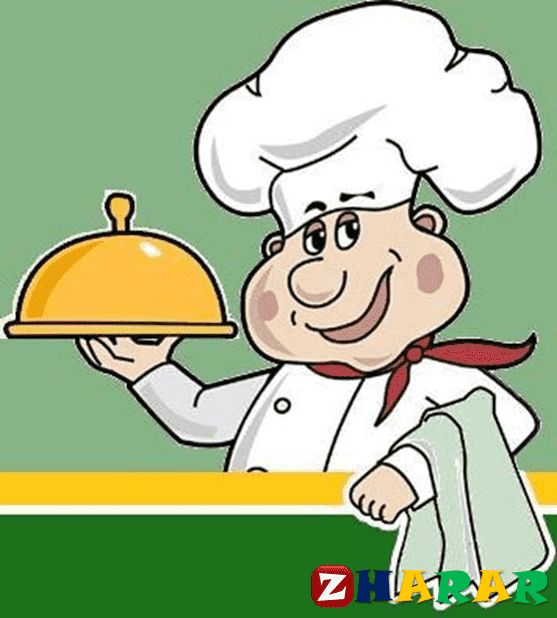 Ас мәзірі: 21.09.2021ж😋😋😋Таңғы ас:🍳🧈🍞☕Сүтке  піскен қарақұмық ботқасы, май жағылған бидай наны,   сүт пен қант қосылған цикорий10:00 алмаТүскі ас:🍜🍝🍞🥤Сүйек сорпасына піскен фасоль көжесі, котлет томат тұздығы, картоп пюресі,өсімдік майы қосылған "Дәруменді" салат,бидай наны,қара бидай наны, "С"дәрумені қосылған кисель. Кешкі/бесін ас:🍲🍞🥛Мейіз қосылған тәтті палау, бидай наны, айран.Астарыңыз дәмді болсын!😊😊😊Доброе утро! 😋😋😋Меню:Завтрак: 🍳🧈☕каша молочная "Гречневая",  хлеб пшеничный со сливочным  маслом, "Цикорий" с молоком и сахаром.10:00 яблоко 🍎Обед: 🍝🥤🍛Суп на костном бульоне "Фасолевый",  мясные котлеты, картофельное пюре со сливочным маслом, салат "Витамин" на растительном масле, хлеб пшеничный, хлеб ржаной,    плодово-ягодный кисель с добавлением витамина "С".Ужин /полдник/: 🍮🥛🍶Сладкий плов с изюмом, кефир, хлеб пшеничный.